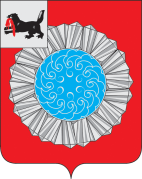 АДМИНИСТРАЦИЯ  МУНИЦИПАЛЬНОГО ОБРАЗОВАНИЯ СЛЮДЯНСКИЙ РАЙОНП О С Т А Н О В Л Е Н И Ег. Слюдянкаот 18.02.2014г.  № 268О критериях  кратности увеличения      должностного оклада руководителей  образовательных учреждений – детс-ких садов                В соответствии с  постановлениями администрации муниципального образования Слюдянский район от 27.09.10г. № 1022 «О порядке введения и установления систем оплаты труда работников учреждений, находящихся в ведении муниципального образования Слюдянский район, отличных от Единой тарифной сетки», от 31.05.11г. № 699 «О введении системы оплаты труда работников муниципальных образовательных учреждений, находящихся в ведении муниципального образования Слюдянский район», от 16.11.2011г. № 1557 «О внесении изменений в постановление администрации муниципального образования Слюдянский район от 31.05.2011г. № 701 «Об   утверждении Примерного Положения  об  оплате труда работников муниципальных образовательных учреждений, находящихся в  ведении    муниципального      образования Слюдянский     район,   отличной    от Единой тарифной сетки» и руководствуясь ст. 24, 38, 47, 58 Устава муниципального  образования  Слюдянский район (новая редакция), зарегистрированного постановлением Губернатора Иркутской области № 303-П от 30 июня 2005г., регистрационный № 14-3, -П О С Т А Н О В Л Я Ю :       1. Утвердить с 01.01.2014г. по 31.12.2014г.  прилагаемые критерии деятельности руководителей образовательных учреждений - детских садов, применяемые при установлении кратности должностного оклада. (Приложение № 1)       2. Утвердить с 01.01.2014г. по 31.12.2014г. прилагаемые таблицы соотношения баллов и коэффициента кратности для  детских садов. (Приложение № 2).                3. В соответствии с требованиями Трудового Кодекса Российской Федерации председателю Комитета по социальной политике и культуре муниципального образования Слюдянский район (А.В. Дурных) осуществить информирование руководителей образовательных учреждений о предстоящих изменениях условий трудового договора, организовать мероприятия по заключению дополнительных соглашений к трудовым договорам, в связи с введением эффективного контракта для руководителей.          4. Опубликовать настоящее постановление в приложении к газете «Славное море», а также разместить на официальном сайте администрации муниципального района.                5. Признать утратившим силу постановление администрации муниципального образования Слюдянский район № 1236 от 21.08.2013г. «О критериях кратности увеличения   должностного оклада руководителей  образовательных учреждений – детских садов».                  6. Контроль над исполнением настоящего постановления возложить на заместителя мэра муниципального образования Слюдянский район М.В. Юфа.Мэр муниципального образования Слюдянский район                                                                                      А.В. ДолжиковПриложение  № 1 кпостановлению администрациимуниципального образованияСлюдянский районот  18.02.2014г.  №  268Критерии деятельности руководителей образовательных учреждений -детских садов, применяемых при установлении кратности должностного окладаПредседатель Комитета по социальнойполитике и культуре муниципального образования Слюдянский район                                                                 А.В. ДурныхПриложение  № 2 кпостановлению администрациимуниципального образованияСлюдянский районОт 18.02.2014г.  № 268Таблица соотношения баллов и коэффициента кратности для  детских садов.Председатель Комитета по социальнойполитике и культуре муниципального образования Слюдянский район                                                                 А.В. Дурных№ п/пКритерииЕдиницы измеренияБаллы1Количество воспитанниковЗа каждого0,32Количество работниковЗа каждого;1 кв. категория;Высшая кв. категория10,513Наличие используемого  -ПК-мультимедиаЗа каждый;За каждый0,314Удаленность от районного центраБолее ;Более 5205Наличие лицензированного медицинского кабинета106Благоустройство и оборудование игровых площадокНаличие;Соответствует требованиям;В отличном состоянии510157Площадь земельного участкаДо 0,6 га;более 0,6 га5108Наличие оборудованной и используемой спортивной площадки59Общая площадь здания учрежденияДо 500 кв.м.;От 500 до 1000 кв.м.;Более 1000 кв.м.15202510Наличие и состояние уличных складов, веранд, овощехранилищот 5 до 1011Исполнение фактических детодней от плановых показателей90-100%;Свыше 100%152012Дополнительные показатели0-30БаллыКоэффициентДо 70171-801,181-901,291-1001,3101-1101,4111-1201,5121-1301,6131-1401,7141-1501,8151-1601,9Более 1602